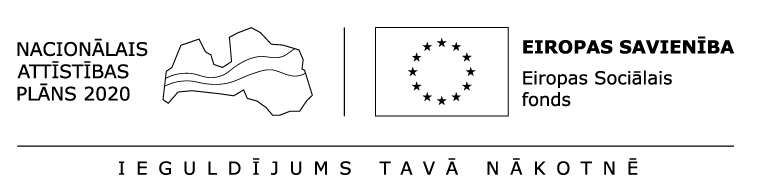 apstiprinĀts
 Daugavpils pilsētas domes izpilddirektores p.i.
___________________ T.DubinaDaugavpilī, 2019.gada  ____.____________PUBLICĒTĀ INFORMATĪVĀ ZIŅOJUMApaziņojumsDaugavpilī								Iepirkuma procedūras veidsPasūtītājs nepiemēro Publisko iepirkumu likumā noteiktās iepirkuma procedūras, jo paredzamā kopējā līgumcena : līdz EUR 7070.70 bez PVNDatums, kad paziņojums ievietots internetāPublikācija Daugavpils domes mājas lapā (www.daugavpils.lv): – Informatīvs paziņojums pretendentiemPasūtītāja nosaukumsDaugavpils pilsētas dome, K.Valdemāra ielā 1, Daugavpils, LV-5401, reģ. Nr. 90000077325Līguma priekšmetsPretendenta iesniedzamie dokumentiSaskaņā ar tehnisko specifikāciju Piedāvājuma izvēles kritērijs:Piedāvājuma izvēles kritērijs – Piedāvājumu iesniegšanas vieta un termiņšlīdz 2019.gada 28.martam plkst.12:00 Daugavpils pilsētas domes ēkā, Krišjāņa Valdemāra ielā 13, 2.stāvā, 202.kab., Daugavpilī, LV-5401 vai elektroniski: albine.zalkina@daugavpils.lvIesniegtie piedāvājumi- pretendenta nosaukums, piedāvātā cena un citas ziņas, kas raksturo piedāvājumuSIA „ Lāsa-100”, Reģ. Nr.40103149247, juridiskā adrese Daugavpils iela 51, Rīga, LV-1003Piedāvājuma vienību kopsumma EUR bez pievienotās vērtības nodokļa.SIA „ IVS-D”, Reģ.Nr. 41503042882, juridiskā adrese Ilūkstes iela 34-23, rīga, LV-1082. Pasta adrese parādes iela 11, Daugavpils, LV-5401.Piedāvājuma vienību kopsumma EUR bez pievienotās vērtības nodokļa.Tā pretendenta nosaukums, ar kuru nolemts slēgt līgumu, līgumcenaSIA „ IVS-D”, Reģ.Nr. 41503042882, juridiskā adrese Ilūkstes iela 34-23, rīga, LV-1082. Pasta adrese parādes iela 11, Daugavpils, LV-5401.Piedāvājuma vienību kopsumma EUR bez pievienotās vērtības nodokļa.SIA „Lāse-100” piedāvājuma slēpju modeļa specifikācija neatbilst Pasūtītāja pierastajam. Pārbaudot piedāvāto slēpju modeli oficiālajā Rossignol mājas lapā www.rossignol.com , tika konstatēts, ka SIA „Lāsa-100” slēpju modelim Rossignol Delta Skating tehniskajos parametros serde ir veidota pēc Honeycomb sistēmas, kas iekļauj sintētiskos materiālus un nodrošina slēpēm vieglumu un ātrumu.  Cenu aptaujā Pasūtītājs prasībās ir norādījis LDC Premium serdi, kas veidota no atvieglota koka ar bazalta piejaukumu. Šis serdes veids nodrošina slēpēm lielāku izturību, jo tās ir paredzētas ilgstošai bērnu apmācībai, kuriem nav priekšzināšanu slēpošanā, tāpēc būtisks nosacījums ir slēpes izturība, ko nodrošina Premium LDC serde.Modelim Rossignol Delta Skating mājas lapā  izmēri variējas :173 cm, 180 cm un 192 cm, bet pasūtītājs norādījis tehniskajā specifikācijā :170 cm, 180 cm un 190 cm.Pielikumā izdrukas no www.rossignol.com mājas lapsa, kur norādīti slēpju tehniskie raksturojumi.Piedāvājumu salīdzinājums: